 #Поправки2020

 Сергей Войтенко принял участие в досрочно общероссийском голосовании по поправкам в Конституцию Российской Федерации.

- Я сделал свой выбор, а ты?

@sergeyvoytenko

#ОГ63 #Конституция2020 #ЕР63
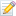 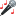 